LES PASSEJAÏRES DE VARILHES                    				  	 FICHE ITINÉRAIREQUERIGUT n° 22"Cette fiche participe à la constitution d'une mémoire des itinéraires proposés par les animateurs du club. Eux seuls y ont accès. Ils s'engagent à ne pas la diffuser en dehors du club."Date de la dernière mise à jour : 7 septembre 2019La carte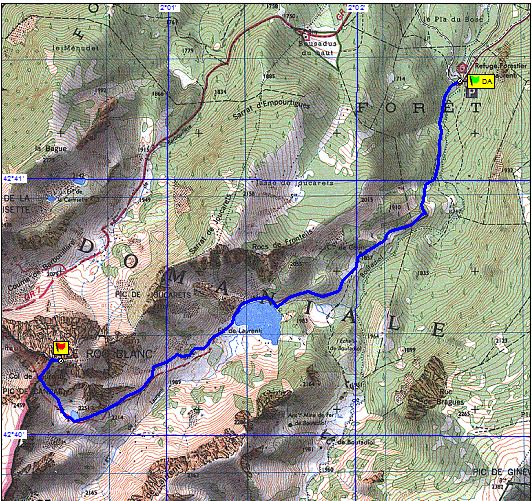 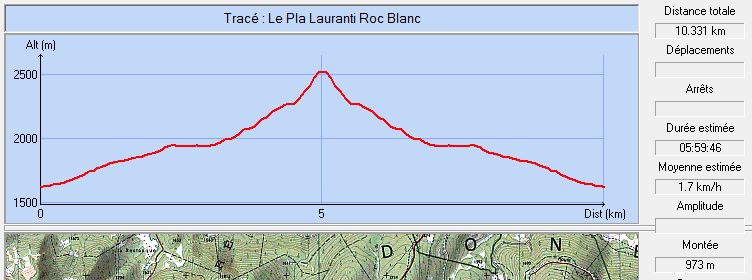 Commune de départ et dénomination de l’itinéraire : Le Pla – Refuge forestier du Laurenti – Le Roc Blanc A/RDate, animateur(trice), nombre de participants (éventuel) :06/07.07.2019 – P. Emlinger – 5 participants (Reportage photos)L’itinéraire est décrit sur les supports suivants : Guide Rando de Jean-Pierre Siréjol – n° 74 - "Le Roc Blanc" – Pages 117 à 119Michel Sébastien - "Les Pyrénées ariégeoises" - "Le Roc Blanc par le Laurenti" – Page 46 Site internet : https://www.pyrenees-ariegeoises.com/trail-en-montagne-1/le-roc-blanc-1785921Classification, temps de parcours, dénivelé positif, distance, durée :Randonneur – 6h30 – 950 m – 10 km - JournéeBalisage : Jaune et rouge jusqu’au col du Laurenti (Pas en très bon état)Particularité(s) : Site ou point remarquable :Le magnifique panorama depuis le sommet du Roc BlancL’étang du LaurentiTrace GPS : Oui Distance entre la gare de Varilhes et le lieu de départ : 90 km par le col de PailhèresObservation(s) : Sortie de 2019 organisée sur deux jours avec bivouac au bord de l’étang du Laurenti, une partie du groupe (5 personnes) montant au Roc Blanc au matin du jour 2.